TRENDY TITLES - Fall 2023POPULAR AND STARREDNon-FictionFamily ReadingMystery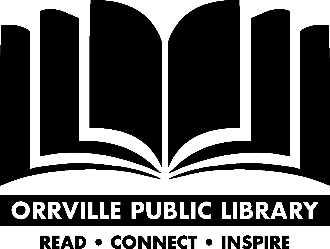 NEW BOOKS BY POPULAR AUTHORSNEW CHRISTMAS BOOKSAuthorTitleAoyama, MichikoWhat You Are Looking For is in the LibraryBroder, MelissaDeath ValleyEng,Tan TwanThe House of DoorsEnright, AnneThe Wren, The WrenEskens, AllenSaving EmmaHarrow, Alix EStarling HouseHerron, MickThe Secret HoursJiles, PauletteChennevilleKadrey, RichardThe Dead Take the A TrainKaner, HannahGodkillerKiefer, ChristianThe Heart of it AllKoryta, MichaelAn Honest ManKrueger, William KentThe River We RememberMathis, AyanaThe UnsettledO'Brien, TimAmerica FantasticaPatchett, AnnTom LakeRash, RonThe CaretakerScalzi, JohnStarter VillainSimon, NinaMother-Daughter Murder NightWard, JesmynLet Us DescendAuthorTitleFiges, OrlandoThe Story of RussiaLand, StephanieClass: A Memoir of MotherhoodLankford, AndreaTrail of the LostMcCaulley, EsauHow Far to the Promised LandMontgomery, SyOf Time and TurtlesMundy, LizaThe SisterhoodShane, ScottFlee NorthStreisand, BarbraMy Name is BarbraAuthorTitleClipston, AmyStarstruckConnealy, MaryMarshaling Her HeartEason, LynetteWhen the Smoke ClearsEason, LynetteWhen a Heart StopsEason, LynetteWhen a Secret KillsFabry, ChrisSaving GraysonFisher, Suzanne WoodsLost and FoundGould, LeslieThis Passing HourGray, Shelley ShepardHer Secret HopeGray, Shelley ShepardAn Amish CinderellaHannon, IreneInto the FireKingsbury, KarenJust OnceLewis, BeverlyThe HeirloomPeterson, TracieKnowing YouTurano, JenTo Spark a MatchTuransky, CarrieThe Legacy of Longdale ManorWiseman, BethThe Amish MatchmakersWoodhouse, KimberleyThe Secrets BeneathWright, Jaime JoThe Lost Boys of Barlowe TheaterAuthorTitleBennett, S.J.Murder Most RoyalChua, AmyThe Golden GateDams, JeanneMusic & MurderDobson, MelanieThe Wings of Poppy PendletonFlower, AmandaI Heard a Fly Buzz When I DiedHeaden & Ruhlman EditorsCleveland NoirMarch, NevThe Spanish Diplomat's SecretMukerji, RituMurder By DegreesOsman, RichardThe Last Devil to DieSchellman, KatharineMurder at MidnightStevenson, BenjaminEveryone on This Train is a SuspectAuthorTitleAlbom, MitchThe Little LiarArcher, JeffreyTraitors GateBaldacci, DavidThe EdgeBurke, James LeeHarbor LightsCleeves, AnnThe Raging StormConnelly, MichaelResurrection WalkDemille, NelsonBlood LinesDugger, JillCounting the CostDugoni, RobertOne Last KillEvanovich, JanetDirty ThirtyFlynn, VinceCode RedFollett, KenThe Armor of LightGrisham, JohnThe Exchange: After the FirmGroff, LaurenVaster WildsHannah, KristinThe WomenHawkins, RachelThe HeiressJance, J.A. Blessing of the Lost GirlsJohnson, CraigThe Longmire DefenseKing, StephenHollyKinsella, SophieThe BurnoutMorris, HeatherSisters Under the Rising SunParis, B.A.The GuestPerry, AnneThe Traitor Among UsProse, NitaThe Mystery GuestRoberts, NoraInheritanceTaylor, BradHoneymoon HeistAuthorTitleAndrews, DonnaLet it Crow! Let it Crow! Let it Crow!Andrews, Mary KayBright Lights, Big ChristmasBailey, TessaWreck the HallsBenedict, AlexandraMurder on the Christmas ExpressCarlson, MelodyA Royal ChristmasColgan, JennyMidnight at the Christmas BookshopFrost, JacquelineStalking Around the Christmas TreeHazelwood, AnnChristmas, She WroteJalaluddin, UzmaThree Holidays and a WeddingJames, VictoriaChristmas in Fortune's CoveLayne, LaurenEmergency ContactMcKenna, ClaraMurder on Mistletoe LaneMcMahon, JenniferMy Darling GirlMichaels, FernSanta & CompanyMurphy, JulieA Holly Jolly Ever AfterQuinn, SpencerUp On the Woof TopRomeril, ChristinaA Nutcracker NightmareRosenfelt, DavidTwas the Bite Before ChristmasShiloh, ToniYou Make It Feel Like ChristmasStone, EmilyLove, HollySwanson, PeterThe Christmas GuestUnger, LisaChristmas PresentsWinfrey, KerryFaking Christmas